za elektroenergetsku saglasnost za proizvođačaMolim da izdate elektroenergetsku saglasnost za priključenje proizvodnog objekta električne energije na distributivnu mrežu  male elektrane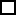 mikroproizvođača OIE  PODNOSILAC ZAHTJEVA-INVESTITOR/PROIZVOĐAČIme i prezime proizvođača (fizičko lice)/Naziv proizvođača (pravno lice): .................................................................Mjesto i adresa prebivališta-sjedišta: .........................................Kontakt telefon podnosioca zahtjeva: ........................................Kontakt e-mail: ...........................................................................U slučaju obrta potrebno je popuniti podatke za fizičko lice i za obrt.PRETHODNA ELEKTROENERGETSKA SAGLASNOSTBroj .............................., Datum izdavanja ...................................PODACI O PROIZVODNOM OBJEKTUNaziv proizvodnog objekta: ......................................................................................................................Lokacija proizvodnog objekta (grad/općina i adresa): ................................................................................................................... Vrsta proizvodnog objekta (mHE, mVE, mTE, mE na biogas, mE na sunčevu energiju): .............................................................Ukupna instalisana snaga  proizvodnog objekta: ......................................................... (kW)Faktor snage proizvodnog objekta - cos φ = .................Vrsta generatora: a) sinhroni    b) asinhroni   c) invertor   d) solarni fotonaponski s invertoromBroj i jedinična snaga generatora: ....................................................................................... (kVA/kW)Nazivni napon na pragu  generatora: .......................................................... (kV)Planirana ukupna godišnja proizvodnja električne energije: ........................................................... (MWh)Planirana godišnja proizvodnja električne energije za vlastite potrebe: .................................... (MWh)Planirana godišnja vlastita potrošnja iz distributivne mreže: ................................................. (MWh)Osnovni podaci o regulatoru pobude/napona: Osnovni podaci o kondenzatorskom postrojenju (samo za asinhrone generatore i invertore) snaga: .......................................................... (kVAr)Regulacija faktora snage:	a) automatska		b) nije automatskaPODACI  O PLANIRANOJ DINAMICI IZGRADNJEPlanirani datum početka gradnje: ...........................................................................................................Planirani datum stavljanja u pogon: .......................................................................................................PRILOZIKopija prethodne elektroenergetske saglasnosti na osnovu koje se traži elektroenergetska saglasnost (neovjerena)Glavni projekat proizvodnog objekta (elektrane)/ mikroproizvođačaIzvod iz projektne dokumentacije: pregled osnovnih energetskih i tehničkih podataka: nominalna snaga generatora, projektovana dnevna, mjesečna i godišnja proizvodnja električne energije, projektovana potrošnja električne energije na lokaciji proizvodnog objekta  (ukoliko proizvodni objekat  ima više proizvodnih jedinica, iste podatke dati za svaku proizvodnu jedinicu)Izvod iz sudskog registra (za pravna lica)/Obrtnica (za obrte)Dokaz o izvršenoj uplati za obradu zahtjevaPunomoć za podnošenje zahtjeva, (po potrebi- ukoliko se zahtjev ne podnosi lično)NAPOMENASvi dokumenti se dostavljaju u originalu ili ovjerenoj kopiji. Ukoliko je zahtjev podnesen elektronski, Podnosilac zahtjeva je dužan dostaviti originalni primjerak zahtjeva i potrebnu dokumentaciju (originalni primjerci ili ovjerene kopije), lično ili putem pošte, u roku od 8 dana od dana elektronski podnesenog zahtjeva.   Primalac zahtjeva								   Podnosilac zahtjeva__________________						                                ___________________ /Puno ime i prezime/							                  /Puno ime i prezime/Zahtjev primljen u _______________________ dana _________________ pod brojem ________________Proizvođač  zaveden pod identifikacionim brojem ..................................